¿Qué es el reabastecimiento de insumos?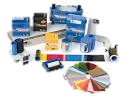 Es la función lógica que proporciona a las áreas de las escuelas educativas, repuestos y materiales necesarios para el cumplimiento de su misión productiva.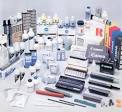 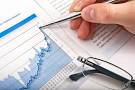 